第四届国际海洋工程装备科技创新大赛竞赛规则大赛主题：未来海洋通讯通讯是实现信息转换与传送的重要渠道，面对比陆地环境更为复杂的海洋环境，传统通讯方式已无法满足未来海洋发展的需求。目前人类已经开展的海洋运输、海洋观测、渔业监测、各类水下作业活动以及未来对海洋更强烈的探索需求，对海洋通讯的整体性、便捷性、顺畅性和安全性等方面提出了更高的要求。如今科技的高速发展与创新能力的提升，人类对深海世界的求知欲与探索欲也在日益增强。就让我们运用创新思维，在科学推动故事情节，科技带动人文情怀中遇见科学的未来，如果某种科学技术得以实现，那么未来海洋将……因此本届大赛将围绕未来海洋通讯为主题，开展海洋情景的科幻绘本、概念设计与实景仿真任务，进行竞技。C仿真类1 比赛题目海上风电是指在潮间带、近海海域等主要区域建立风力发电场，并将风能转换为电能的一种使用离岸风力能源的方式。发展海上风电不仅有助于能源低碳转型，还将加强能源供应安全，海上风电行业正迎来大规模快速发展的新时代，同时对海上风电设备的日常巡检与维护运行也提出了挑战。本届赛事拟采用多艘无人艇协同巡检与无线通讯的方式，通过无人艇航行至风电场接收来自故障设备发出的故障信号，从而完成对海上风电场进行日常巡检与运维工作，实现低经济成本和高运维效率的快速巡检目标。赛事围绕此主题进行仿真类竞赛，在海上风电仿真平台（需在赛事网址下载）中进行编程，通过在指定时间内实现规定动作，完成不同海况下的海上巡检和自主避障等任务。2比赛形式按照规则要求进行虚拟仿真航行。3比赛说明3.1参赛对象大学组：在校研究生、本科生、专科生。每组队员（含队长）不超过5人。3.2比赛流程比赛分为初赛和决赛两个阶段。初赛阶段，在规定时间内通过大赛仿真平台上传初赛成绩，根据排名决定进入决赛的队伍。决赛阶段，参赛选手按赛题完成程序编写并提交解题说明书（见附件），决赛将结合现场程序演示和路演形式开展。4比赛规则仿真类初赛与决赛为不同的任务场景。初赛形式为线上限时完成任务，决赛采用客观积分与主观评审相结合的办法，按客观积分占70%，主观评分占30%的综合得分高低进行排名。赛事支持python，c++，c#，java语言进行编程控制。4.1初赛规则赛事预设场景范围为1200米*800米，在四分半内按要求巡视风电桩、穿过多岛屿海域并抵达终点即完成任务，示意图（图1）为初赛场景，请仔细阅读以下规则。图1. 初赛场景布置示意图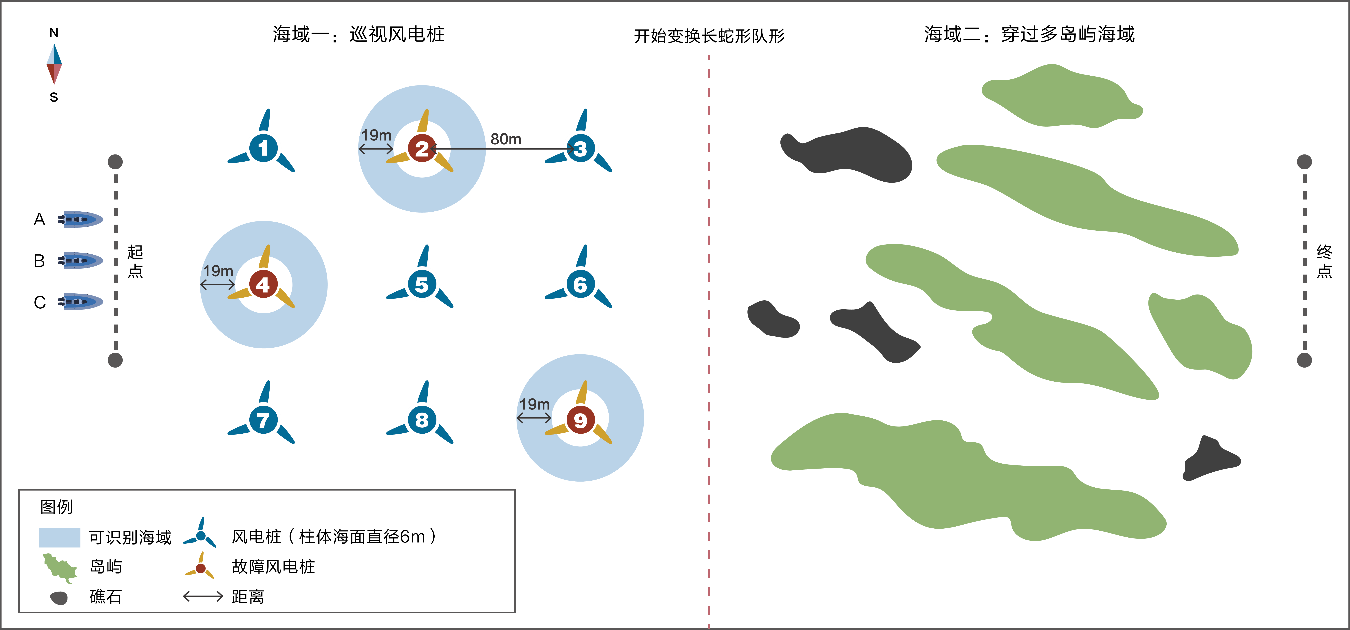 海域一：巡视风电桩穿越3×3风电桩阵列，每相邻风电桩的距离为80米。已知2号、4号、9号风电桩为发出故障信号需要进行巡检与运维的风电桩。接收到故障信号之后，参赛选手的三艘无人艇从起点出发，采取自主选择线路航行的方式，分别完成对2号、4号、9号风电桩巡检的绕行一周动作。海域二：穿过多岛屿海域参赛选手的三艘无人艇以长蛇阵的编队形式，采用自主选择线路航行的方式，从海域一继续往终点的方向航行，根据给定地图避开海中的岛屿与礁石，最终抵达终点线为完成比赛。 比赛要求如下：1）参赛选手需在四分半内完成比赛，否则无成绩。2）以第一艘无人艇的船头通过起点线开始计时，最后一艘无人艇的船尾通过终点线时停止计时。3）巡检风电桩阵列时，需要对2号、4号、9号风电桩绕行一周的巡检，否则判定任务未完成。4）通过风电桩海域时，无人艇与风电桩的距离不得小于1米，若无人艇中点不在此范围内，则判定为任务未完成。5）参赛选手的三艘无人艇在穿过海域二时全程保持长蛇阵的编队队形：要求A无人艇与B无人艇之间的相对距离d1为30米，允许±5米误差， B无人艇与C无人艇之间的相对距离d2为30米，允许±5米误差。若没有按上述要求保持队形，则判定为任务未完成，距离测算以中心点为依据（图2）。5）海况风速为0-3级，流速为0-0.2米/秒。6）每队有两次比赛机会，任一次完成任务即可。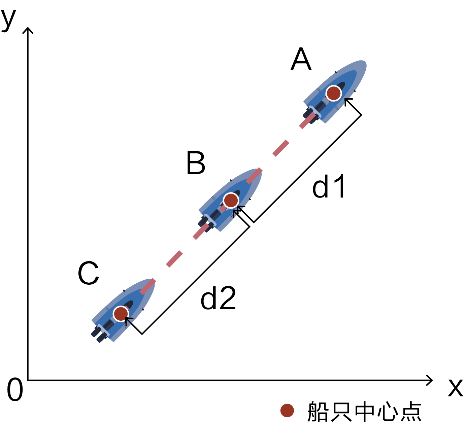 图2. 长蛇阵编队队形示意图4.2决赛规则赛事预设场景范围为1200米*800米，在十分钟内按要求巡检风电桩、穿过多岛屿海域并抵达终点即完成任务。决赛队伍按时提交完整代码exe文件、解题说明书和路演 PPT，现场进行决赛仿真航行获取客观积分，评审专家根据选手的算法设计逻辑和方案完整度等给出主观评分，最终按照综合得分进行赛事排名，若得分相同，则航行用时较短者获胜。决赛场景示意图如下（图3），请仔细阅读以下规则。图3. 决赛场景布置示意图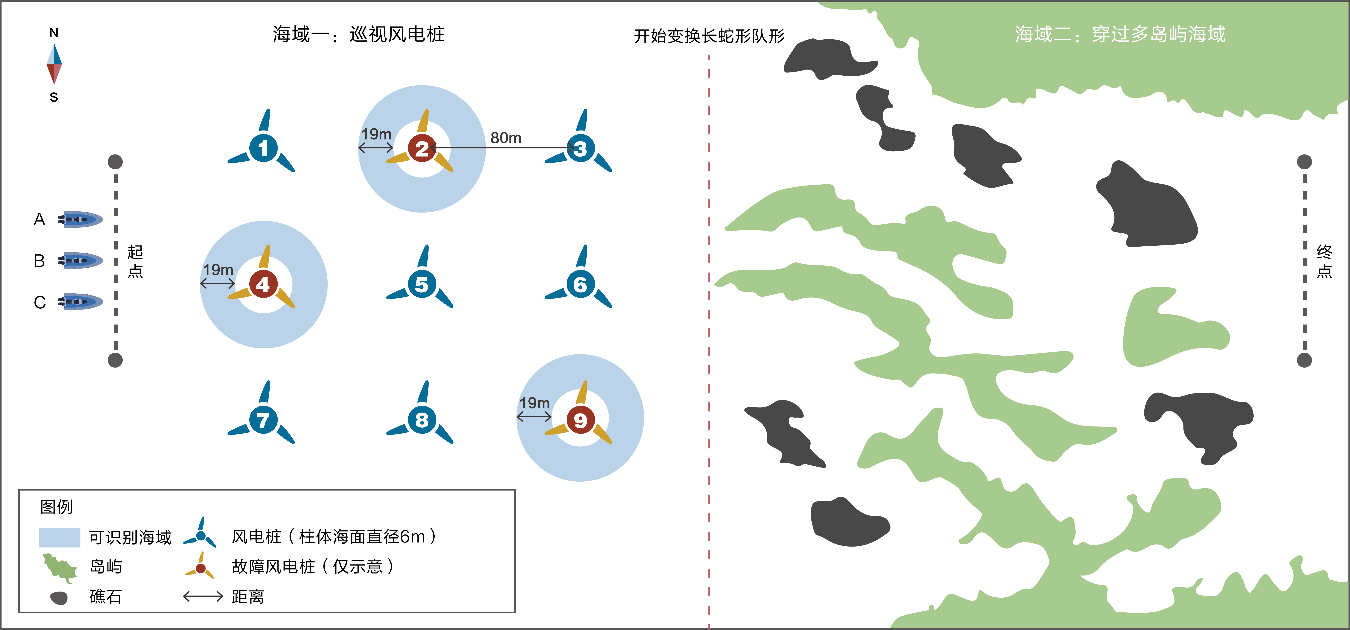 注：决赛场景技术参数初赛后发布，且示意图水道区域、故障风电桩非最终决赛场景。海域一：巡检风电桩穿越3×3风电桩阵列，每相邻风电桩的距离为80米。比赛现场，在3×3阵列中，由主办方赛前每一行随机选定一个风电桩发生故障(共三个)，三艘无人艇接收到来自风电场发出的故障信号之后，巡检风电桩阵列，参赛选手采取自主选择路线的方式，找到出现故障的三个风电桩，围绕正确风电桩巡检一周后，屏幕出现文字提示即绕检成功。海域二：穿过多岛屿海域参赛选手的三艘无人艇从风电桩阵列穿出后继续航行，保持长蛇阵的编队形式经过狭长多岛屿海域，自主选择线路航行，最终抵达终点线为完成比赛。航行过程中需要避开海域中的岛屿与礁石（示意图水道区域非最终决赛场景）。主观评分规则如下：评分满分100分，具体包括：1）对例程理解与解题过程 1-40分。2）队伍所设计的算法方案编写逻辑与创新点1-60。客观积分规则如下：1）以第一艘无人艇的船头通过起点线开始计时，最后一艘无人艇的船尾通过终点线时停止计时。2）海域一完成风电桩巡检任务得45分。其中包括正确找到出现故障的三个风电桩，每正确找到一个故障风电桩得15分，否则不得分，完成巡检任务过程中，若无人艇与各风电桩的距离小于1米，则每次扣5分，若撞击风电桩，则每次扣10分，扣分不超过该段总得分。3）海域二保持长蛇阵的编队形式通过多礁石海域，成功到达终点线得45分。标准长蛇阵的具体要求为A无人艇与B无人艇之间的相对距离d1为30米，允许±5米误差， B无人艇与C无人艇之间的相对距离d2为30米，允许±5米误差，距离测算以中心点为依据（图4）。若三艘无人艇在通过海域二时未保持长蛇阵编队队形超过十秒，则扣15分。若无人艇与礁石或岛屿相碰撞，则每次扣5分，扣分不超过该段总得分。4）规定时间内完成比赛得10分。决赛时间10分钟，每超时1分钟扣5分，总赛程超过12分钟自动终止比赛。5）决赛满分100分。6）每支参赛队伍只有一次比赛机会。图4. 长蛇阵编队队形示意图注：本规则的解释权在大赛组委会。解题说明书C仿真类 决赛算法设计方案队伍名称：××队                             学校： ×× 学校队长姓名：序号设计要素具体描述1编程语言2对例程的理解3解题过程4算法方案编写逻辑5创新点